 Revision WorksheetTOPICS: 1. Sets 2. Function s 3. Trigonometry and Bearing Q.1: 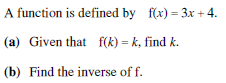 Q.2: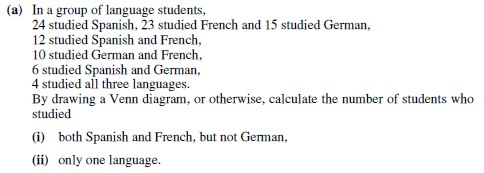 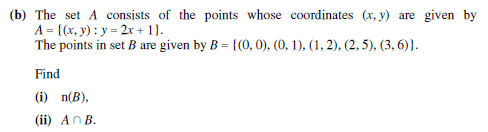 Q.3: 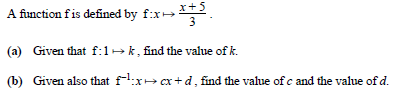 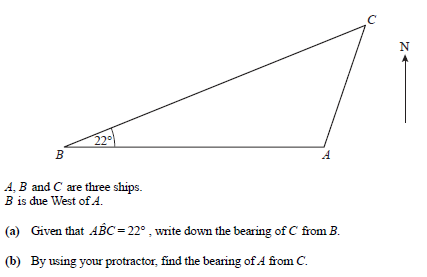 Q.4:Q.5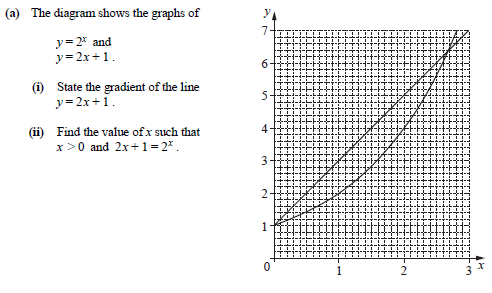 Q.6: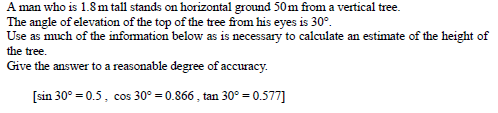 Q.7: 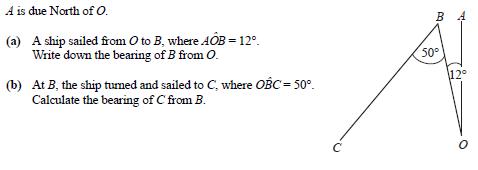 Q.8: 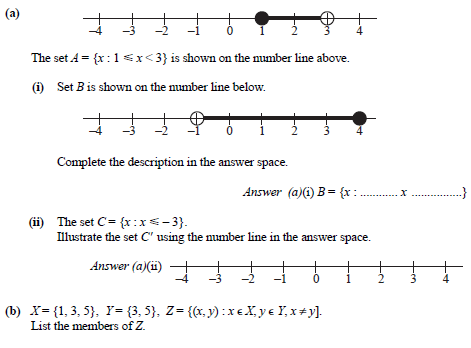 Q.9: 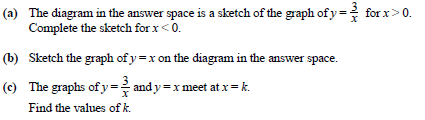 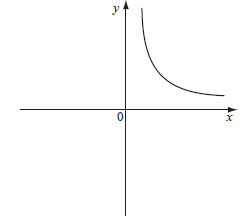 Q.10: 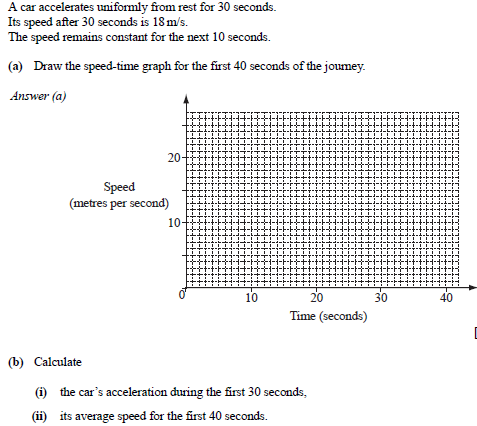 Q.11: 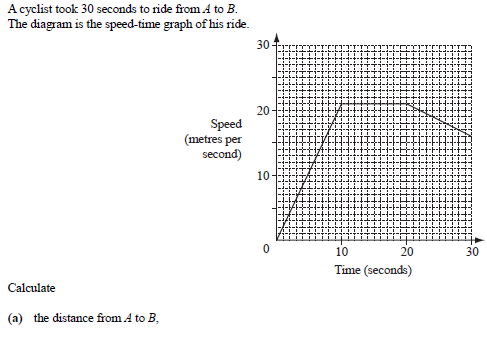 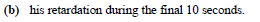 Answers:  Q.1a) -2, b) (x-4) / 3                  Q.2a)i) 8, ii) 18, b)i) 5, ii) (0, 1), (2, 5)                 Q.3a) 2, b) c = 3, c) d = -5                 Q.4a) 068®, b) ) 199® to  ) 200®                 Q.5a)i)  2 ii) 2.65 to 2.70 b)i) k = 0.5, ii) a = 3                Q.6) 31m               Q.7a) 068®) 348®, b) 218®              Q.8a) -1<x4, b) {(1, 3), (1, 5), (3, 5) and (5, 3)}             Q.9c)             Q.10a) straight line from (0, 0) to (30, 18) to (40, 18),                     b 0.8 m/s2, c)11.25 m/s           Q.11a) 500m, b) 0.5m/s2